Nombre de la actividad: Reunión con Padres y Madres de Familia de las Niñas becadas del programa “Plan Por Ser Niña”.Actividad: Esta mañana nuestra Coordinadora de La Unidad de Niñez e Infancia la Licda Bety Estela Vásquez y nuestra Técnica Silvia Ortiz se reunieron con los Padres y Madres de Familia de las Niñas Becadas del Programa “Por Ser Niña”, en coordinación con PLAN INTERNACIONAL, lo cual consiste en dos desembolsos al año por un valor de $125 cada uno, fondos que son propios de la Municipalidad de Chalatenango; lo cual será invertido en lo que requieran las niñas para sus estudios. Un total de 30 niñas de las diferentes comunidades: Las Minas, Cantón San José, Upatoro, Veracruz, Chiapas, La Sierpe, El Chuptal, Caserío Totolco, Chacahuaca y el Casco Urbano son beneficiadas. Proyecto gracias a la Gestión de nuestro Alcalde Municipal Dr. José Rigoberto Mejía.                                                                                                                                   Fecha: 22 de febrero de 2021.                                                                                               Ubicación: Salón de reuniones de la Municipalidad de Chalatenango.                                                                                                        Hora: 9:30am.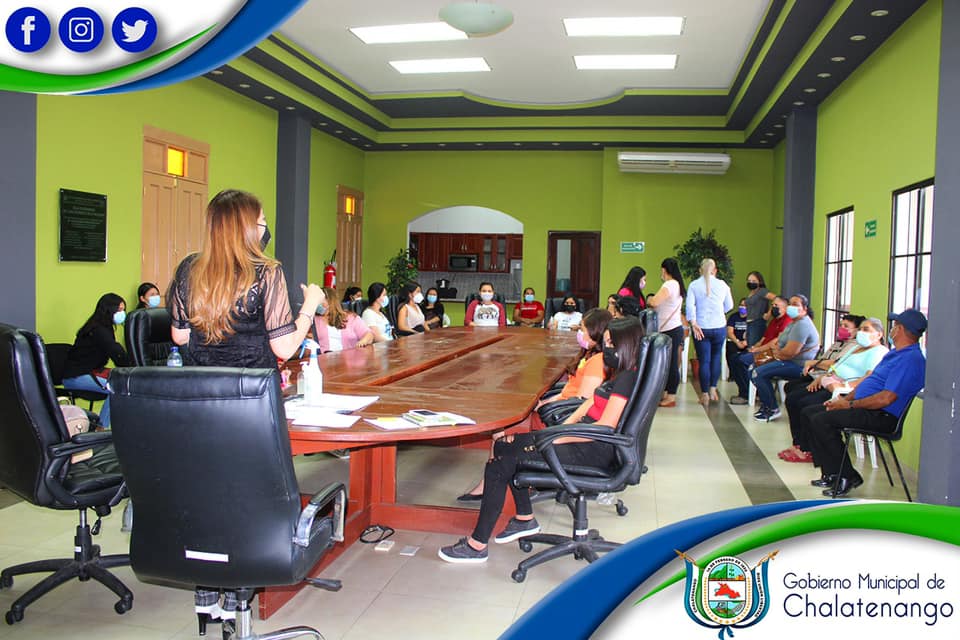 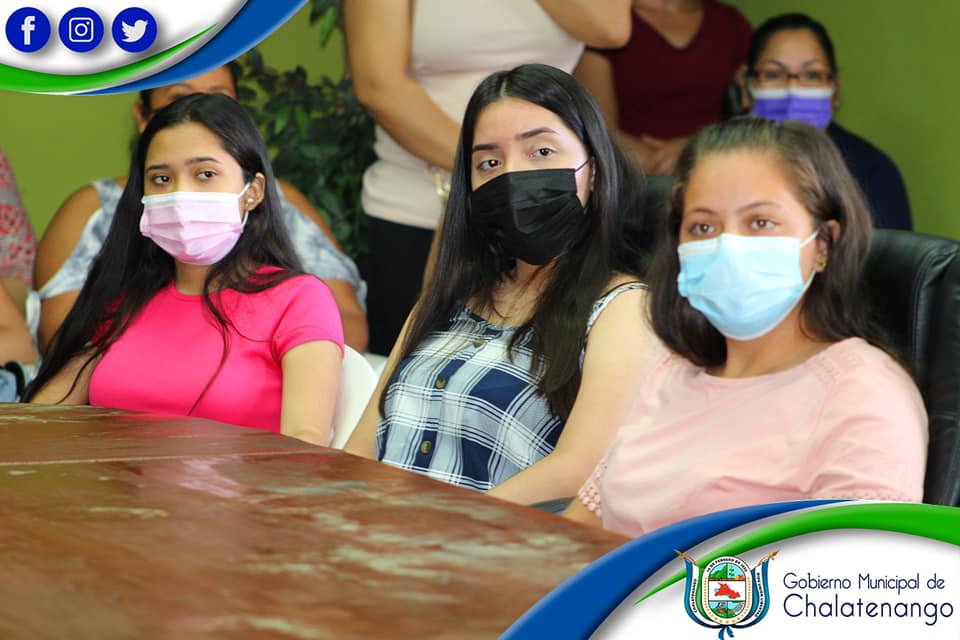 